                 РОССИЙСКАЯ  ФЕДЕРАЦИЯАМУРСКАЯ  ОБЛАСТЬ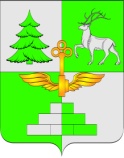        АДМИНИСТРАЦИЯ ГОРОДА ТЫНДЫРАСПОРЯЖЕНИЕ25.07.2022				                                                                                №298рг. ТындаО проведении аукциона по продаже права заключения договора аренды земельного участка из земель, находящегося в государственной (до разграничения) собственности, с кадастровым  номером 28:06:011402:22, местоположение земельного участка: Амурская обл., г. Тында, ул. Верхне-Набережная, район бывшей базы РайПО.	В целях эффективного использования имущества, находящегося в муниципальной собственности города Тынды, увеличения доходов от сдачи его в аренду, а также предотвращения коррупции в органах управления муниципальным имуществом, руководствуясь статьей 17.1 Федерального закона «О защите конкуренции» от 26.07.2006 № 135-ФЗ, Приказом Федеральной антимонопольной службы от 10.02.2010 №67 «О порядке проведения конкурсов или аукционов на право заключения договоров аренды, договоров безвозмездного пользования, договоров доверительного управления имуществом, иных договоров, предусматривающих переход прав в отношении государственного или муниципального имущества, и перечне видов имущества, в отношении которого заключение указанных договоров может осуществляться путем проведения торгов в форме конкурса», в соответствии с Положением «О порядке регулирования арендных отношений, предметом которых являются объекты муниципальной собственности г. Тынды», утвержденным решением Тындинской городской Думы от 30.06.2008 №393, Администрация города Тынды поручает:Управлению муниципального имущества и земельных отношений Администрации города Тынды:1.1. Провести аукцион по продаже  права заключения договора аренды земельного участка в форме аукциона с открытой формой по составу участников согласно приложения.1.2. Установить начальную цену предмета аукциона (начальный размер ежегодной арендной платы), рассчитанную в соответствии с действующим законодательством на основании рыночной оценки.1.3. Критерием выбора победителя аукциона считать наибольшую годовую арендную плату, предложенную его участниками.1.4. Установить срок аренды для объекта аукциона - пять лет.2. Управлению муниципального имущества и земельных отношений Администрации города Тынды утвердить аукционную документацию и разместить на официальном сайте Российской Федерации www.torgi.gov.ru, на сайте Администрации города Тынды  http://gorod.tynda.ru.3. Контроль за исполнением настоящего распоряжения возложить на заместителя главы Администрации города Тынды по стратегическому планированию, экономике и финансам Тимощук М.А.Мэр города Тынды                                                                                М.В.МихайловаИсполнитель:Главный специалистОтдела земельных отношений_______________ М Р.Линцова«_____ »   ____________  2022г.Визы согласования:   Начальник отдела земельных отношенийУправления муниципального имущества и земельных отношений Администрации города Тынды_______________Т.В.СинкевичДата визирования«_____ »   ____________    2022г.Начальник Управления муниципального имущества и земельных отношений Администрации города Тынды_______________М.В.МиркоДата визирования:«_____ »   ____________    2022г.Начальник отдел архитектуры, капитальногостроительства и  градостроительстваАдминистрации города Тынды____________  Е.Ю.КостроминаДата визирования:«_____ »   ____________    2022г.Юридический отдел______________ __________________Дата визирования:«_____ »   ____________    2022г.Заместитель главы Администрации города Тынды по стратегическомупланированию, экономике и финансам_____________М.А. ТимощукДата визирования:«_____ »   ____________    2022г.